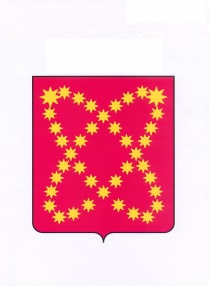 АДМИНИСТРАЦИЯМУНИЦИПАЛЬНОГО ОБРАЗОВАНИЯБИЛИБИНСКИЙ МУНИЦИПАЛЬНЫЙ РАЙОНЧУКОТСКОГО АВТОНОМНОГО ОКРУГАУПРАВЛЕНИЕ СОЦИАЛЬНОЙ ПОЛИТИКИПРИКАЗВ соответствии с приказом Департамента образования и науки от 11.02.2022 г. № 01-21/3 «Об утверждении Плана мероприятий («дорожной карты») по созданию и обеспечению функционирования центров образования естественно-научной и технологической направленностей «Точка роста» в общеобразовательных организациях Чукотского автономного округа, расположенных в сельской местности и малых городах, в 2022 году», на основании письма от 17.01.2022 г. ЛЬ 100/1701-17 Федерального государственного автономного учреждения «Фонд новых форм развития образования», на основании Приказа Департамента образования и науки Чукотского автономного округа от 19.01.2022г. № 01-21/21 «Об утверждении примерного дизайн-проекта зонирования помещений Центров образования естественно-научной и технологической направленности «Точка роста» в 2022 году»,ПРИКАЗЫВАЮ:1. Утвердить примерный дизайн-проект и проект зонирования помещений Центров образования естественно-научной и технологической направленностей «Точка роста» (далее Центр) в 2022 году, создаваемых на базе Муниципального бюджетного общеобразовательного учреждения «Школа-интернат среднего общего образования с. Кепервеем» и Муниципального бюджетного общеобразовательного учреждения «Центр образования с. Анюйск» в рамках федерального проекта «Современная школа» национального проекта «Образование», согласно приложению к настоящему приказу.2.	Руководителям муниципального бюджетного общеобразовательного учреждения «Центр образования с. Анюйск Билибинского муниципального района» (Куликова А.В.) и муниципального бюджетного общеобразовательного учреждения «Школа-интернат среднего общего образования с. Кепервеем Билибинского муниципального района» (Герасимова О.Ф.) обеспечить в соответствии с приложением реализацию примерного дизайн-проекта зонирования помещений Центра.3.	Настоящий приказ вступает в силу с момента его подписания.4.	Контроль  за  исполнением  настоящего  приказа  возложить  на  заместителя начальника Управления социальной политики – начальника отдела образования Луценко Я.С.Заместитель Главы Администрации – начальник Управления социальной политики                                             С.В. ПоповаПодготовлено:Консультант отдела образования						И.В. ВолковаСогласовано:Заместитель начальника Управления –  начальник отдела образования	                                                                Я.С. ЛуценкоРазослано: в дело, отдел образования, МБОУ «ЦО с. Анюйск», МБОУ «Школа-интернат с. Кепервеем».Приложение                                                               к приказу заместителя Главы Администрации –                                                                       начальника  Управления  социальной  политики                 				                                                    				от 25.01.2022 № 38 - одУтвердить примерный дизайн-проект и проект зонирования помещений Центров образования естественно-научной и технологической направленностей «Точка роста» в 2022 году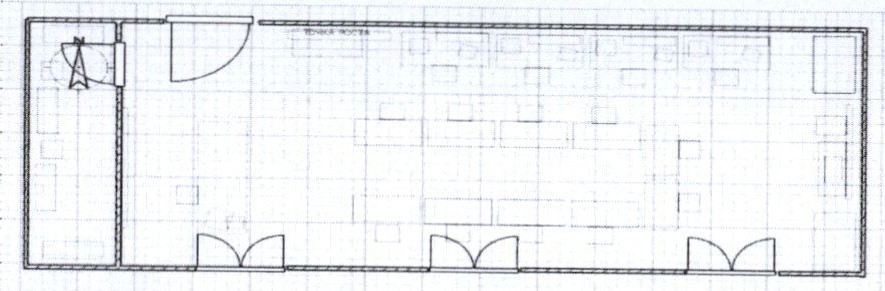 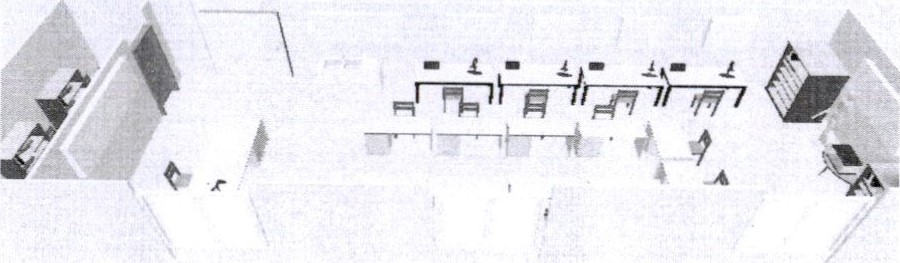 	Химическая и биологическая лаборатории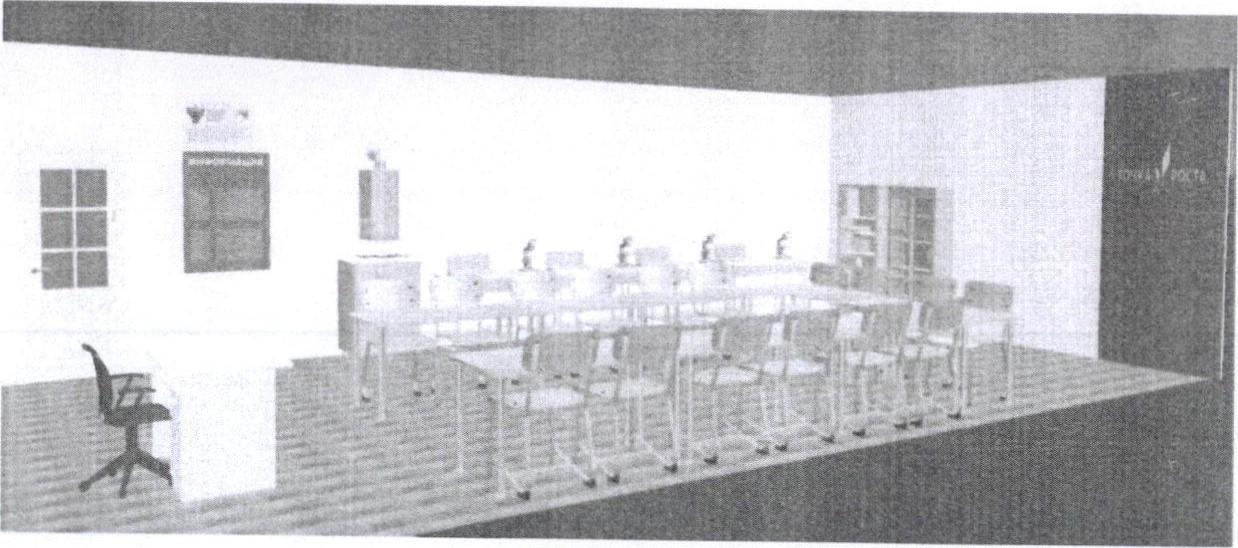 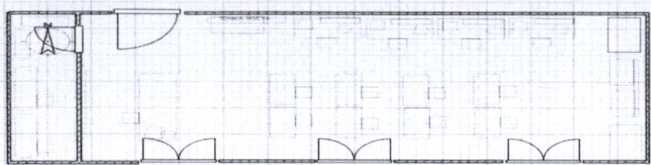 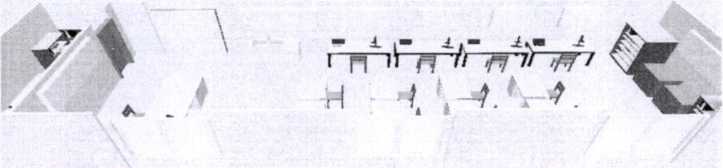 Физическая лаборатория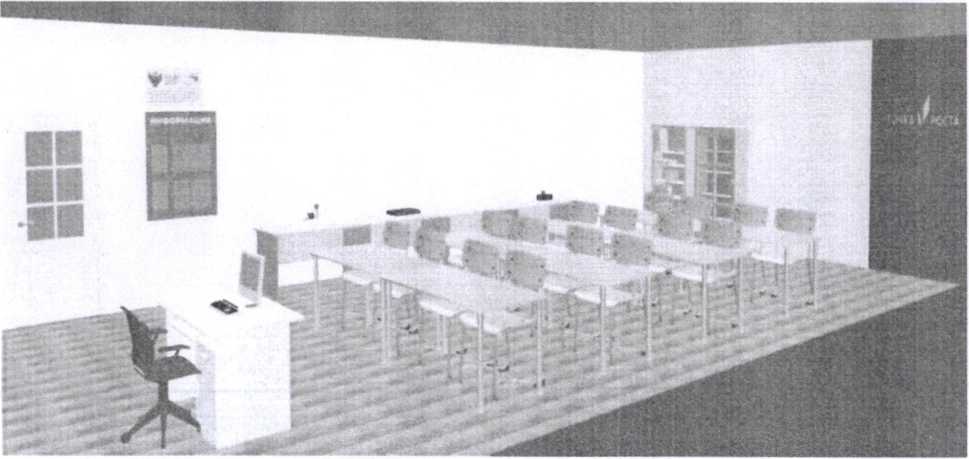 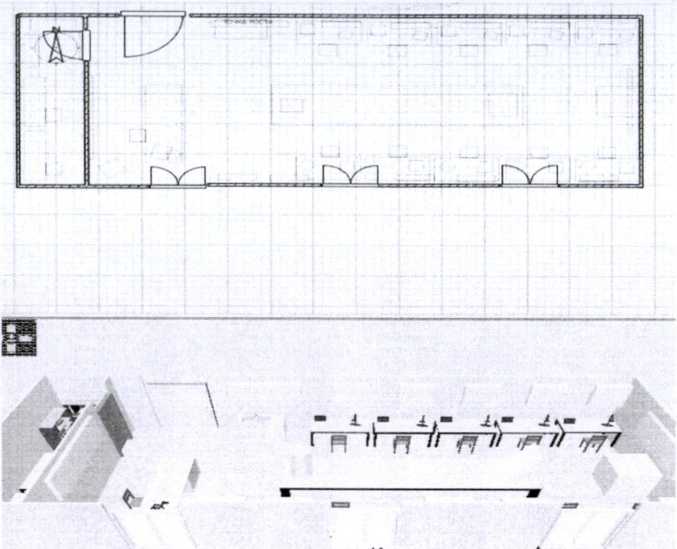 Технологическая лаборатория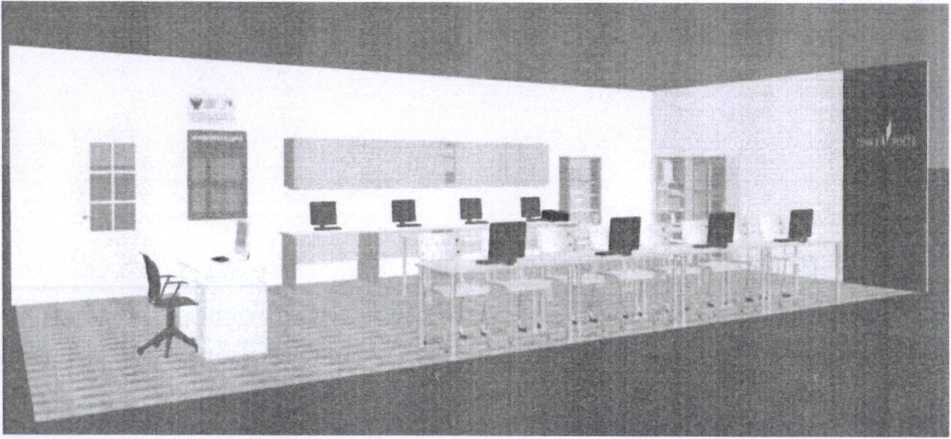 от  25.01.2022               № 38 - одг. БилибиноОб утверждении примерного дизайн-проекта зонирования помещений Центров образования естественно-научной и технологической направленности «Точка роста» в 2022 году  Помещения Центра «Точка роста»РазмещениеЦвет мебелиОсновной цвет стенАкцентный цветЦвет настенного фирменного знака«Точка роста»Информационная табличка (со знаком национального проекта «Образование» и гербом Министерства просвещения РФ), информационный стендНавигационная табличка, информационный стенд у входа в учебное помещениеХимическая и биологическая лабораторииНа базе кабинета] кабинетов химии; биологииСветло-серыйRAL 9001 кремово-белый или RAL 1013 жемчужно-белыйRAL 6017 майский зеленыйБелыйНаличиеНаличиеФизическая лабораторияНа базе кабинета физикиСветло-серыйRAL 9001 кремово-белый или RAL 1013 жемчужно-белыйRAL 5012 голубойБелыйНаличиеНаличиеТехнологическая лабораторияНа базе кабинета] кабинетов технологии, информатикиСветло-серыйRAL 9001 кремово-белый или RAL 1013 жемчужно-белыйRAL 2002 алыйБелыйНаличиеНаличие